Ano B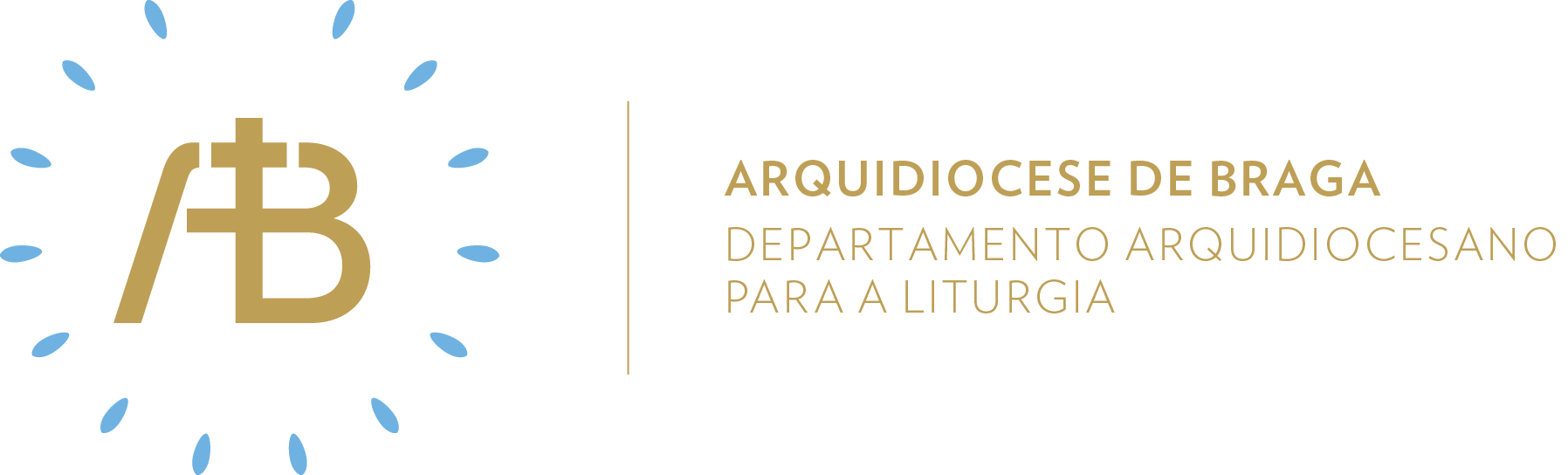 Tempo ComumDomingo IISemente de amor“E levou-o a Jesus”Celebrar em comunidadeItinerário simbólicoConstruir-se-á um puzzle que, no final de quatro semanas, resulta na figura de um coração. Nesta semana, colocar-se-á em lugar de destaque o primeiro elemento do puzzle do coração, com a frase “E levou-o a Jesus”. Este estará inserido num arranjo floral, colocado diante do altar.Sugestão de cânticos[Entrada] Fala, Senhor – F. Silva[Apresentação dos dons] Encontrámos o Messias – M. Carneiro [Comunhão] O templo de Deus é santo – C. Silva[Final] Com a bênção do Pai – J. SantosEucologia[Orações presidenciais] Orações próprias do Domingo II do Tempo Comum (Missal Romano, 396)[Prefácio] Prefácio dos Domingos do Tempo Comum VII (Missal Romano, 482)[Oração Eucarística] Oração Eucarística II (Missal Romano, 524ss)Homilia1. As leituras são de um ensinamento profundo, que nos falam sobre o que é estar sempre disponível, para cumprir a vontade do Pai, ser Servo, ser membro, ser cordeiro...2. Samuel e o seu SIM (sem interrogar de quem seria a voz) leva-nos à obediência total: “Fala, Senhor que o vosso Servo escuta!”3. S. Paulo, na Carta aos Coríntios, explica-nos a função do nosso corpo, para que a Comunhão com Cristo se torne no mote da nossa vida: “Não pertenceis a vós mesmos, porque fostes resgatados por grande preço: glorificai a Deus no vosso corpo”.4. O Salmo "Eu venho, Senhor, para fazer a vossa vontade", em tom de resposta assertiva, leva-nos à questão: como estamos capazes de responder desta forma, hoje, agora, nestes tempos tão controversos e estranhos? 5. O Evangelho relata-nos como os discípulos encontram o Rabi, ao que, logo de seguida, começam a missão de evangelizadores: levam os outros até Jesus. A ponte entre João Baptista e Jesus, o passar dos discípulos, é de uma forma simples e bela: “Eis o cordeiro de Deus!” E João já não bastava... Só o Mestre os fitou com aquele olhar de amor que os faz mudar de nome, de ser, o que lhes confere uma missão de caridade, como Pedro: “Tu és Simão, filho de João. Chamar-te-ás Cefas”.6. Hoje, ser caridade é ir ao encontro dos irmãos e fazer a vontade de Deus. Apresentar-lhes a Casa do Rabi: o melhor e único refúgio  para o pecador. É urgente mudar de vida! É urgente Ser caridade no mundo!  Hoje, glorificar o nosso corpo não é ceder às modas das calças justas ou largas, das camisolas pequenas ou das camisas desabotoadas. Hoje, glorificar o nosso corpo é fazer dele Templo Sagrado; é fazer com que olhem para nós e vejam o mesmo Amor que nos fitou: o Amor do Rabi. Aquele Amor que nos faz levar o Mestre à humanidade inteira, com uma caridade profunda e de coração aberto.Oração UniversalV/ Irmãs e irmãos em Cristo: oremos a Deus nosso Pai, que nos faz conhecer a sua vontade através da história do mundo e das pessoas, e digamos humildemente: R/ Concedei-nos, Senhor, a vossa graça.Para que a nossa Diocese, suas paróquias e movimentos sejam confirmados na fé pelo Papa Francisco, sucessor do apóstolo São Pedro, oremos. Para que os responsáveis do nosso país desenvolvam com entusiasmo o bem comum e promovam os direitos dos cidadãos mais necessitados, oremos. Para que os jovens da nossa Arquidiocese, à semelhança do pequeno Samuel, escutem com júbilo a voz de Cristo que os chama, oremos. Para que os membros da nossa assembleia participem dignamente na Eucaristia e cresçam cada vez mais em boas obras, oremos. Para que os fiéis defuntos das nossas famílias alcancem o perdão dos seus pecados, e entrem na vida que não tem fim, oremos. V/ Deus eterno e omnipotente, que nos chamais a seguir-Vos, como o vosso Filho chamou os Apóstolos, confirmai no seu propósito os que respondem com decisão e renovai o entusiasmo dos que vacilam no caminho. Por Cristo, nosso Senhor.R/ Ámen. Momento antes da ComunhãoHoje, seguimos-Te, Rabi!Queremos mais do que nunca encontrar-Te!És o alimento sagrado que dá sentido à nossa vida.Em Ti, Mestre, o chamamento do Pai ganha a forma mais humilde e simples da Caridade. Receber-Te como Pão é ser Teu membro.O nosso corpo quer ser Templo Sagrado.Hoje, respondemos com toda a Fé…V/ Corpo de Cristo.R/ Ámen.Envio missionárioV/ Ide, escutai a Voz do Pai e dizei a quem precisa: “Aqui estou”.R/ Ámen.V/ Ide, abri o vosso coração e deixai que O Mestre vos fite com o olhar.R/ Ámen.V/ Ide, sede templo sagrado do Espírito Santo de Deus e levai a Boa Nova à humanidade inteira.R/ Ámen.Semear caridadeAcólitosSer acólito é acompanhar no caminho. Neste sentido, os apóstolos são os modelos dos acólitos, porque, por indicação de João Batista, eles seguem Jesus. Todavia, não basta seguir mecanicamente, é preciso que o seguimento tenha uma boa motivação. Por isso, cada dia, o acólito deve ruminar no seu interior a questão de Jesus: “Que procuras?”. Assim podemos passar do seguimento à procura para depois habitar com Jesus.Leitores“Falai, Senhor, que o vosso servo escuta”. Quando se dirige para o ambão, o leitor deve ruminar no seu coração esta frase. Primeiro, para ter consciência que, antes de ser leitor, ele é antes de mais destinatário Palavra de Deus. Em segundo lugar, deve imaginar que todos os membros da assembleia se colocam a mesma questão, lendo assim como quem procura corresponder a um desejo de cada ouvinte.Ministros Extraordinários da ComunhãoO MEC, sendo alguém que leva Jesus-Eucaristia aos outros, deve ser também, como o fez André com seu irmão Simão, alguém que leva os outros a Jesus pelo testemunho que dá e pelo anúncio que faz “Encontrámos o Messias!”. No seu relicário vai o Corpo de Cristo, mas o relicário não deverá regressar vazio. Nele deve voltar o coração do irmão que apresentamos a Jesus Cristo.Músicos“O Senhor, pôs em meus lábios um cântico novo, um hino de louvor ao nosso Deus”. Se a música sair apenas do músico, por mais engenhosa que seja, ela é vazia como é vazio o coração do homem sem o dom do Espírito. Por isso, para além do domínio da arte musical, o músico, para que o seu canto seja louvor a Deus, deve pedir que aquilo que é gerado pelos seus lábios tenha a sua origem no Espírito Santo.Sair em missão de amarSeguir Jesus é urgente. Após encontrarmos O Rabi na Sua casa, vamos levar O Mestre aos que andam perdidos. Vamos! Aceitemos ser membros do Corpo do Cristo!